Методическая разработка: «Кинезиологические сказкив коррекционной работе с детьми  с ОВЗ»Алиева Эльмира ИбрагимовнаПедагог-психолог.ГБОУ «Центр психолого-педагогической, медицинской, социальной помощи семье и детям «Рука в руке"     В настоящее время растет число детей с ограниченными возможностями здоровья (ОВЗ). Большинство современных детей, а особенно с ОВЗ отличает общее моторное отставание. Отсутствие физической нагрузки заметно тормозит мыслительные процессы, снижает концентрацию внимания, координационных способностей, выносливости, приводит к проблемам в речевом развитии, снижению работоспособности, повышенной утомляемости, низкому уровню произвольности психических процессов. Все эти трудности, возможно, преодолеть только при условии правильного выбора методов педагогической коррекции. Одним из таких методов является кинезиология.     Кинезиология – наука о развитии головного мозга через движение. Кинезиологические упражнение – это комплекс движений, позволяющих активизировать межполушарное взаимодействие.   Повысить и поддержать интерес к кинезиологическим упражнениям помогает сказка. Образовательная деятельность с детьми в процессе работы с кинезиологической сказкой построена: на позициях гуманно-личностного отношения к ребенку, на современных научных концепциях о ценности дошкольного периода, на позициях учёта индивидуальных психофизиологических особенностей воспитанников, и направлена на всестороннее развитие личности, формирование духовных и общечеловеческих ценностей.Данная работа построена с учётом интеграции образовательных областей, видов детской деятельности, адекватных формах работы в соответствии с особенностями контингента детей. Новизна нашей методической разработки - создание своей структуры работы со сказкой. Цель работы:Развитие мозжечковой стимуляции методом кинезиологии, через использование кинезиологических сказок с детьми с ОВЗ.      Задачи:             - способствовать комплексному развитию дошкольников в процессе работы со сказкой: заботиться о здоровье, эмоциональном благополучии и своевременном всестороннем развитии каждого ребенка;             - создать в группе атмосферу гуманного и доброжелательного отношения ко всем воспитанникам, способствуя формированию интегративных качеств личности у воспитанников;              -  создать благоприятные условия для успешной деятельности (предметно-развивающую среду);             - максимально использовать разнообразные виды детской деятельности         (игровой, коммуникативной, музыкально-художественной, чтения), их интеграцию в целях повышения эффективности образовательной и коррекционной деятельности;            - способствовать творческой организации (креативности) образовательного процесса, вариативного использования образовательного материала, в соответствии с интересами и наклонностями каждого ребенка;            - уважительно относиться к результатам детской деятельности;            - использовать единство подходов к воспитанию детей в условиях дошкольного образовательного учреждения и семьи.  Установить партнерские взаимоотношения между педагогом, детьми и родителями.      Проведя анализ имеющейся методической литературы и передового опыта коллег, мы увидели, что кинезиологических сказок разработано мало и встала необходимость в разработке серии сказок согласно годовому тематическому плану детского сада (дошкольной организации).     Сначала мы подобрали упражнения, на основе которых и создавались наши сказки, а затем подбирали и придумывали тексты самих сказок.Результатом такой работы стало создание картотеки кинезиологических сказок по лексическим темам.   Работа по развитию межполушарного взаимодействия и мозжечковой стимуляции ведется последовательно, системно во взаимодействии всех педагогов групп с ОВЗ и родителей воспитанников.Коррекционная и развивающая составляющая данной работы от движения – к мышлению и речи, а не наоборот, что повышает ее эффективность.Этапы работы с детьми:На первом этапе (коллектив педагогов) ведется подбор упражнений, согласно уровню развития детей группы, затем их разучивание в сопровождении стихотворных текстов, подобранных к ним для задания ритма и темпа, сначала в медленном темпе с последующим ускорением при усвоении упражнения. Упражнения проводятся ежедневно в рамках непосредственной образовательной деятельности, режимных моментах и в доброжелательной обстановке.От детей требуется точное выполнение движений и приемов.Упражнения выполняются в медленном темпе от 3 до 5 раз, сначала одной рукой, затем другой рукой, а в завершение двумя. Все указания даются чётко, спокойно. Педагог следит за правильностью выполнения заданий.Упражнения педагог выполняет вместе с детьми. Постепенно от занятия к занятию увеличивая время и сложность предлагаемых упражнений (с учетом возраста и индивидуальных особенностей детей).Форма организации: совместная деятельность (группой, подгруппой, индивидуально)На втором этапе (педагоги – дети) - введение разученных упражнений в сюжет сказок.Последовательность работы со сказкой:- приветствие;- показ и рассказ сказки педагогом;- включение ранее изученных упражнений в сказку;- групповое и индивидуальное рассказывание;- ритуал выхода из сказки.Форма организации: совместная деятельность (группой, подгруппой, индивидуально)На третьем этапе (дети) – использование кинезеологических сказок в свободной самостоятельной игровой деятельности детей.Форма организации: индивидуальная и подгрупповая самостоятельная деятельность детей.   Четвертый этап предусматривает работу по взаимодействию с семьей. «Детский сад - семья». Придумывание родителями сюжетов сказок на заданную тему, закрепление уже выученных детьми сказок в игровой форме и установление партнерских отношений родитель – ребенок в процессе деятельности. В результате данной работы у детей и родителей повысился интерес к сказке как жанру.    В результате использования кинезиологических сказок улучшается физическая форма детей, повышается пластичность головного мозга, преодолевается его функциональная незрелость, что позволяет добиться значительных успехов в коррекции познавательной и речевой деятельности дошкольника, сформировать устойчивый познавательный интерес, повысить работоспособность, продуктивность деятельности, расширить, систематизировать объём знаний и представлений о предметах окружающего мира. Обогащается словарный запас, дети начинают употреблять в речи образные выражения, обороты из сказок, становятся активными в общении со взрослыми и сверстниками, учатся слушать собеседника, вступать в диалог. Сказка для ребёнка становится верным другом, помощником.Сказка «Лесные истории»(дети сидят за столами, руки на коленях)Жил-был зайка – длинные уши. («Зайчик»)А жил он в маленькой избушке. («Дом») На краю леса. («Лес»)Рано утром просыпалось солнышко и своими лучами будило нашего зайку.(«солнышко»)Он быстро вскакивал с кровати, делал зарядку, умывался и завтракал.(«колечки»)Каждое утро зайка выглядывал в окошко, («окошко»), чтобы проверить, какрастёт роза на его клумбе, («бутон»)Он брал леечку и поливал розу. («Дождик»)Солнышко пригревало («солнышко») и цветок распускался. («Бутон-цветок»)Полюбоваться прекрасной розой приползала улитка.(«улитка с домиком»)Приходил гордый олень – ветвистые рожки,(«олень»)Мишка-топотышка, («колечки» с нажимом на подушечки)Колючий Ёжик – ни головы, ни ножек. («Ежик»)Подкралась однажды к заячьей избушке лиса – хитрая плутовка, рыжаяголовка. («Колечки» с нежным нажимом)Мягко, неслышно ступала она лапками, хвостиком заметая следы.(плавные движения кистью правой и левой руки вправо-влево)Ушки у лисоньки слушают, нос всё вынюхивает.(«ухо - нос»)Захотела она сорвать красивый цветок. Свернулась роза в бутон от страха,обнажила свои иголки-шипы.(«Бутон», «Шипы»)Уколола лиса свои лапки и ни с чем убежала. («Колечки» с нежным нажимомв быстром темпе)А звери на опушке разбили сад. То-то стало весело, то-то хорошо!(Хлопать в ладоши)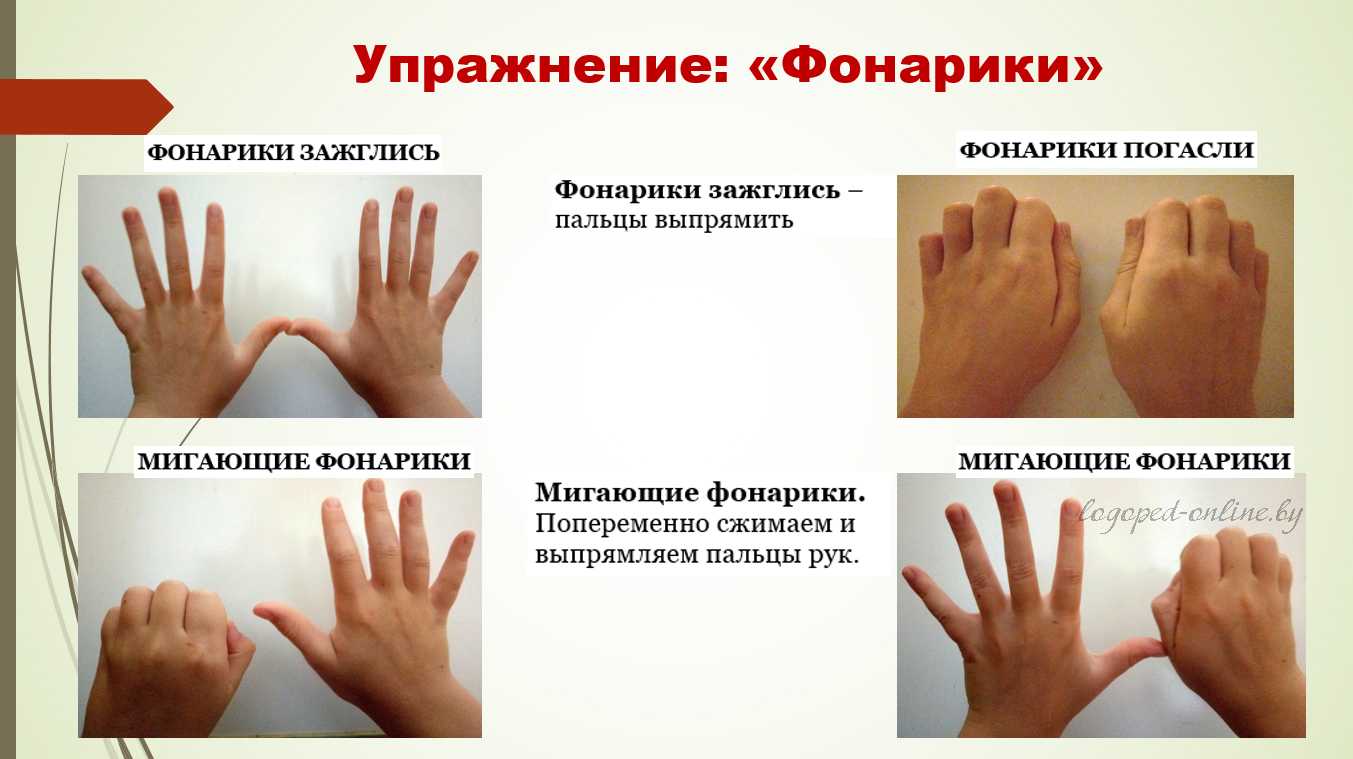 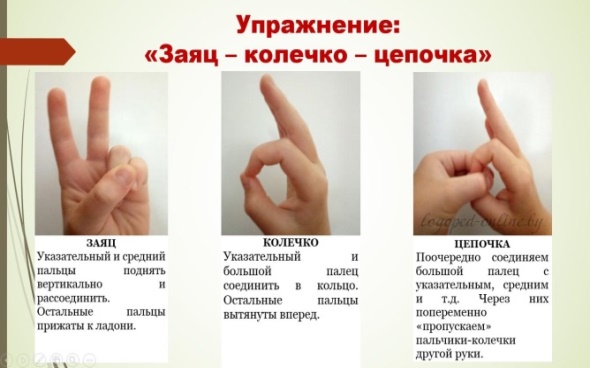 